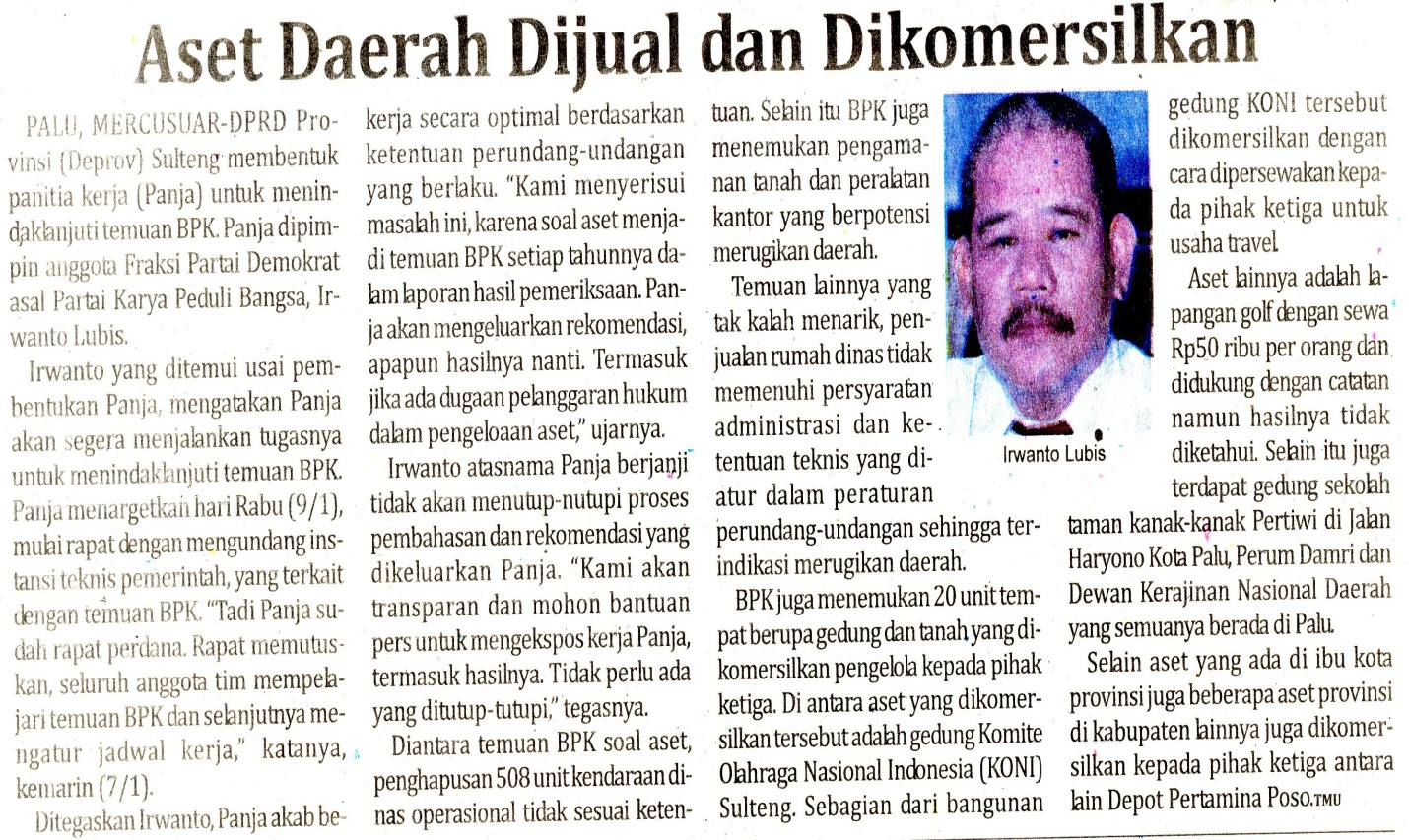 Harian    :MercusuarKasubaudSulteng IHari, tanggal:Selasa , 8 Januari 2013KasubaudSulteng IKeterangan:Halaman 8 Kolom 15 - 18KasubaudSulteng IEntitas:Sulawesi Tengah KasubaudSulteng I